ΕΛΛΗΝΙΚΗ ΔΗΜΟΚΡΑΤΙΑ				ΑΝΑΡΤΗΤΕΑ ΣΤΟ ΔΙΑΔΙΚΤΥΟ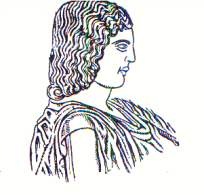 ΓΕΩΠΟΝΙΚΟ  ΠΑΝΕΠΙΣΤΗΜΙΟ  ΑΘΗΝΩΝ                  Αθήνα, 4.05.2018ΣΧΟΛΗ  ΑΓΡΟΤΙΚΗΣ ΠΑΡΑΓΩΓΗΣ,  ΥΠΟΔΟΜΩΝ              Αρ. πρωτ.: 456&ΠΕΡΙΒΑΛΛΟΝΤΟΣΓΡΑΜΜΑΤΕΙΑ ΚΟΣΜΗΤΕΙΑΣΠληροφορίες: Ειρήνη ΤρικοίληΤαχ. Δ/νση: Ιερά Οδός 75, 11855 Αθήνα           Τηλ.: 210 5294438                                                                   Φαξ: 210 5294442 e-mail: irini@aua.gr ΠΡΟΚΗΡΥΞΗ ΕΚΛΟΓΩΝΓια την ανάδειξη Προέδρου και Αναπληρωτή Προέδρου του Τμήματος Επιστήμης Φυτικής Παραγωγής για θητεία από 1-09-2018 έως 31-08-2020 καιΠΡΟΣΛΗΣΗ ΕΚΔΗΛΩΣΗΣ ΕΝΔΙΑΦΕΡΟΝΤΟΣΟ Κοσμήτορας της Σχολής Αγροτικής Παραγωγής, Υποδομών και Περιβάλλοντος του Γεωπονικού Πανεπιστημίου Αθηνών,Έχοντας υπόψη:α) τις διατάξεις της παρ. 4 του άρθρου 23 του Ν. 4485/2017 και β) την αριθ. πρωτ. 144363/Ζ1/01.09.2017 εγκύκλιο του ΥΠ.Π.Ε.Θ. ΠΡΟΚΗΡΥΣΣΕΙ:Εκλογές για την ανάδειξη Προέδρου και Αναπληρωτή Προέδρου του Τμήματος Επιστήμης Φυτικής Παραγωγής.Ως ημερομηνία διεξαγωγής των εκλογών ορίζεται η Τετάρτη 30-05-2018, από τις 9:00 πμ. έως τις 15:00 μμ. και σε περίπτωση που τυχόν θα χρειαστεί επαναληπτική ψηφοφορία, ορίζεται η ακριβώς επόμενη ημέρα Πέμπτη 31-05-2017 από τις 9:00 πμ. έως τις 15:00 μμ. Οι εκλογές θα διεξαχθούν στην Αίθουσα Εκλογών του Ιδρύματος.Οι ενδιαφερόμενοι για τη θέση του Προέδρου ή του Αναπληρωτή Προέδρου του Τμήματος Επιστήμης Φυτικής Παραγωγής, που πληρούν τις προϋποθέσεις, καλούνται να υποβάλουν την υποψηφιότητά τους στη Γραμματεία της Κοσμητείας μέχρι τη Δευτέρα 14 Μαΐου 2018, ώρα 14:00 μμ.Προϋποθέσεις και κωλύματα εκλογιμότητας:(αρ. 23 του ν. 4485/2017 – ΦΕΚ Α΄ 114)Ως Πρόεδρος ή Αναπληρωτής Πρόεδρος Τμήματος, εκλέγεται μέλος Δ.Ε.Π. πλήρους απασχόλησης πρώτης βαθμίδας ή της βαθμίδας του αναπληρωτή του οικείου Τμήματος για θητεία δύο (2) ετών.Δεν επιτρέπεται να είναι υποψήφιοι μέλη Δ.Ε.Π. που αποχωρούν από την υπηρεσία λόγω συμπλήρωσης του ανώτατου ορίου ηλικίας κατά τη διάρκεια της προκηρυσσόμενης θητείας.Επιτρέπεται η εκλογή Προέδρου για δεύτερη συνεχόμενη θητεία. Στην περίπτωση αυτή, ο Πρόεδρος δεν μπορεί να επανεκλεγεί πριν παρέλθουν δύο (2) έτη από τη λήξη της δεύτερης θητείας του. Δεν επιτρέπεται η εκλογή του ίδιου προσώπου ως Πρόεδρου για περισσότερες από τέσσερις (4) θητείες συνολικά.Ο Πρόεδρος Τμήματος δεν επιτρέπεται να κατέχει συγχρόνως το αξίωμα άλλου μονοπρόσωπου οργάνου του οικείου ή άλλου Α.Ε.Ι., με εξαίρεση τη θέση Διευθυντή Π.Μ.Σ., Εργαστηρίου, Κλινικής ή Μουσείου.Ο ΚΟΣΜΗΤΟΡΑΣ ΤΗΣ ΣΧΟΛΗΣΑΓΡΟΤΙΚΗΣ ΠΑΡΑΓΩΓΗΣ, ΥΠΟΔΟΜΩΝ &ΠΕΡΙΒΑΛΛΟΝΤΟΣΙΩΑΝΝΗΣ ΠΟΛΙΤΗΣΚΑΘΗΓΗΤΗΣΗ παρούσα προκήρυξη να αναρτηθεί στην κεντρική Ιστοσελίδα του Πανεπιστημίου, της Σχολής Αγροτικής Παραγωγής, Υποδομών και Περιβάλλοντος και του Τμήματος Επιστήμης Φυτικής Παραγωγής και να σταλεί μέσω ηλεκτρονικού ταχυδρομείου σε όλα τα μέλη ΔΕΠ, Ε.Ε.Π., Ε.ΔΙ.Π. και Ε.Τ.Ε.Π. του Τμήματος Επιστήμης Φυτικής Παραγωγής του ΓΠΑ.ΚΟΙΝΟΠΟΙΗΣΗΠρύτανηΑντιπρυτάνεις του ΙδρύματοςΔιεύθυνση ΔιοικητικούΓραμματεία ΣυγκλήτουΤμήμα Γ΄ Διοικητικής Μέριμνας